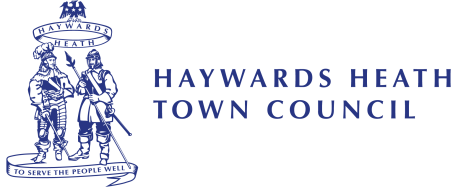 The draft Haywards Heath Neighbourhood Plan can be viewed fully on our website: www.haywardsheath.gov.uk/Neighbourhood-Plan-.aspx or call into the Town Hall for your copy. Chapters 1 to 5 of the draft plan set out the background and overall vision for Haywards Heath. The draft plan then sets out the policies to support and deliver the vision which is set out on the back of this feedback form. The policies are grouped under the following topics:Environment, sustainability and design qualityBusiness and retailHighways and TransportationHousingLeisure, Recreation and Community BuildingsDeliveryEach topic has its own chapter. The chapters are structured in the same way for each topic with:a summary table setting out the objectives and policieseach objective is set out with explanatory texteach objective is supported by a number of proposed policies. These policies are supported by text that explains how and why the policy requirements must be met. Each of the policies is provided with a reference number.
Your views on the proposed Neighbourhood Planning Policies:Please hand in your completed form at any consultation event or drop it in to the box at the Town Hall. Should you find it easier to comment via email or fuller written representation you are most welcome to email ourbrightfuture@haywardsheath.gov.uk or write to the Town Clerk at The Town Hall, 40 Boltro Road, Haywards Heath, RH16 1BA. FOR YOU TO KEEP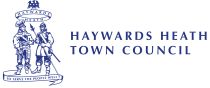 To make your feedback easier, a reminder of the draft plan vision statement and core aims follows:
Vision Statement and Core Aims for the Haywards Heath Draft Neighbourhood Plan BackgroundFollowing consideration of comments made by the community and having regard to HHTC’s strategic ‘Forward Plan’ HHTC has produced the following draft vision for the town, which wishes to achieve:-a healthy, family focused and safe town, a strong community spirit embracing both young and older people, supporting a vibrant economy, having excellent public services, high quality public spaces with the countryside on its doorstep. Where we are nowThe draft plan covers the period up to 2031 and arising from the vision the Council have established a number of aims for the Plan they are as follows:That the draft plan should set out long term policies and promote sustainable development.This includes the promotion of sustainable development which supports and develops the character of the town so:to seek good design, to improve the public realm, to retain and protect the listed buildings and the conservation areas in the town,to minimise flood risk, to improve the local road network, to improve cycle/car parking, to improve footpaths, cycle paths and local public transport,improve accessibility throughout the town.That the policies should maintain the rural setting of the town.This includes a country park, new allotments, and a green corridor around the Town, the protection of the important views from the town to the surrounding countryside and retention of key local gaps.That the Leisure and Community Facilities should be retained/improved.This includes the provision of a new cemetery, redevelopment of Clair Hall, retention and enhancement of the public spaces in the town with improved links, new/enhanced sporting facilities, maintaining and improving wildlife corridors, and supporting service providers to improve health and school facilities.That the draft plan should support a vibrant economy.This includes: promoting employment, promoting a vibrant town centre, supporting local neighbourhood centres,supporting the ambition of the Bluebell Railway to have a terminus at the station,safeguarding key employment sites.That the draft plan should improve infrastructure in the town.This includes working with partners and service providers to improve the infrastructure of the town and negotiating with developers as appropriate to secure improvements and maintaining an up to date schedule of infrastructure requirements for the town.That the draft plan prioritises making best use of Brownfield sites.This includes allocating land for new development within the built up boundary line of the town and protecting the remaining rural areas of the town by promoting a Green Corridor surrounding the Town thereby retaining key local gaps with nearby communities.What next?
The Consultation is open from Monday 2nd November 2015 to Sunday 20th December 2015 for your views. You can comment via the website, calling into the Town Hall or at local consultations. 
ALSO the following drop-in sessions will be open between the 2nd November and 14th December:
A reminder…
For any specific questions or queries which may require technical answers or additional research, you are advised to contact the Town Clerk at the Town Council: ourbrightfuture@haywardsheath.gov.uk 01444 455694 You are encouraged to visit the Town Council’s website www.haywardsheath.gov.uk and view our dedicated pages on Facebook - HH Bright Future and Twitter - @hhbrightfuture For further information or to view the documents in an alternative format please contact the Town Clerk, Steven Trice 01444 455694 / town.clerk@haywardsheath.gov.uk.  HH Bright Future 	@hhbrightfuture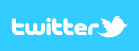 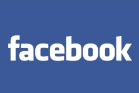 Dates may be subject to change due to any unforeseen circumstance and additional consultations may be arranged.With a view to Environment, Sustainability and Design Quality (pages 18 to 26)Policies E1 to E13Please tell us your views on this section and highlight any policies you wish to agree or disagree with or make any specific comment.With a view to Business and Retail (pages 31 to 34)Policies B1 to B3Please tell us your views on this section and highlight any policies you wish to agree or disagree with or make any specific comment.With a view to Highways and Transport (pages 41 to 46)Policies T1 to T3 Please tell us your views on this section and highlight any policies you wish to agree or disagree with or make any specific comment.With a view to Housing (pages 47 to 52)Policies H1 to H10Please tell us your views on this section and highlight any policies you wish to agree or disagree with or make any specific comment.With a view Leisure, Recreation and Community Buildings (pages 53 to 59)Policies L1 to L9 Please tell us your views on this section and highlight any policies you wish to agree or disagree with or make any specific comment.Are you broadly supportive of the draft plan? 
Please circle as appropriate
Yes                                                       No 

Yes - if these comments can be taken into account going forwardLocation Date Time Orchards Shopping CentreSouth Road, Haywards HeathNB: ‘family friendly’ event2015 10.00am to 2.00pm Clair HallPerrymount Rd, Haywards Heath, RH16 3DN20159.00am to 1.00pmOrchards Shopping CentreSouth Road, Haywards HeathNB: ‘family friendly’ event201510.00am to 2.00pmDolphin Leisure CentrePasture Hill Rd, Haywards Heath, RH16 1LY20156.00pm to 9.00pm LocationDateTimeHaywards Heath Town CouncilThe Town Hall, 40 Boltro Road, RH16 1BAEVERY MONDAY10.00am to 2.00pmHaywards Heath Town Council The Town Hall, 40 Boltro Road, RH16 1BAEVERY FRIDAY 12.00pm to 4.00pm